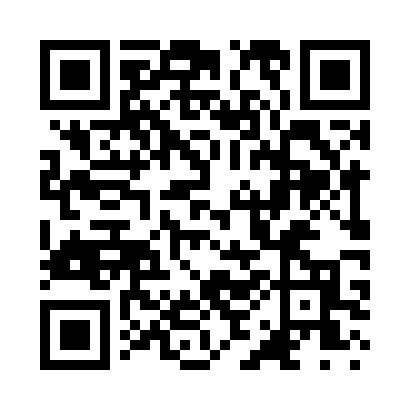 Prayer times for Gallaher, New Mexico, USAMon 1 Jul 2024 - Wed 31 Jul 2024High Latitude Method: Angle Based RulePrayer Calculation Method: Islamic Society of North AmericaAsar Calculation Method: ShafiPrayer times provided by https://www.salahtimes.comDateDayFajrSunriseDhuhrAsrMaghribIsha1Mon4:205:4512:574:438:109:342Tue4:215:4512:574:448:099:343Wed4:215:4612:584:448:099:344Thu4:225:4612:584:448:099:335Fri4:235:4712:584:448:099:336Sat4:235:4712:584:448:099:337Sun4:245:4812:584:448:099:328Mon4:255:4812:584:448:089:329Tue4:255:4912:594:458:089:3110Wed4:265:4912:594:458:089:3111Thu4:275:5012:594:458:079:3012Fri4:285:5112:594:458:079:3013Sat4:295:5112:594:458:079:2914Sun4:295:5212:594:458:069:2915Mon4:305:5312:594:458:069:2816Tue4:315:5312:594:458:059:2717Wed4:325:5412:594:458:059:2618Thu4:335:541:004:458:049:2619Fri4:345:551:004:458:049:2520Sat4:355:561:004:458:039:2421Sun4:365:561:004:458:039:2322Mon4:375:571:004:458:029:2223Tue4:375:581:004:458:019:2124Wed4:385:591:004:458:019:2125Thu4:395:591:004:458:009:2026Fri4:406:001:004:457:599:1927Sat4:416:011:004:457:589:1828Sun4:426:011:004:457:589:1729Mon4:436:021:004:457:579:1630Tue4:446:031:004:447:569:1431Wed4:456:041:004:447:559:13